LT #1: Introduction to Polynomial Functions 
1.  Given the graph below of the polynomial function:How many turning points does the function have? (1 point)Describe its end behavior. (2 points)How many zeros does this function have? (1 point)Identify if this function is odd or even. (1 point)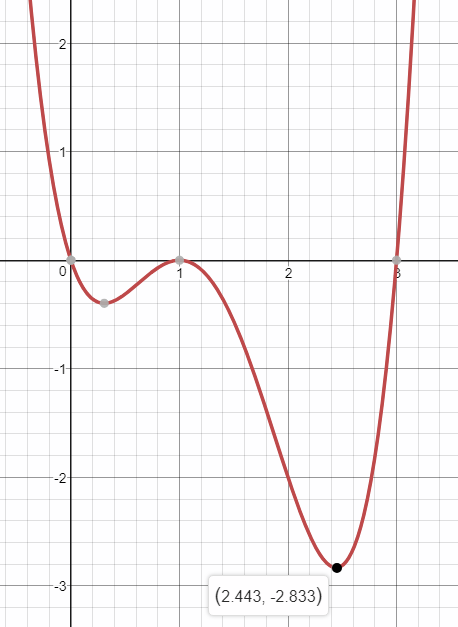 Classify f(x) both by its degree and its number of terms. (2 points)Describe the end behavior of f(x). (2 points)How many zeros could f(x) have? (1 point)How many turning points could f(x) have? (1 point)